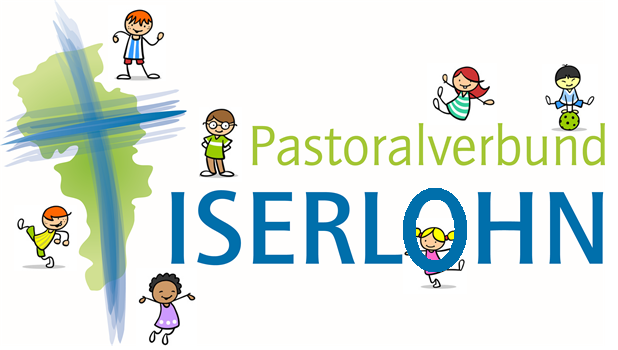 LöwenstarkBist du so mutig wie Danielin der Löwengrube?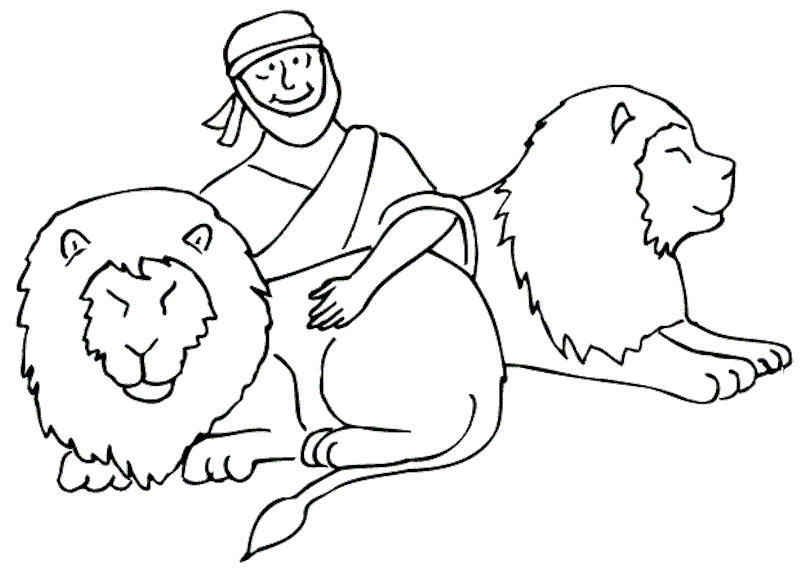 Einladung zu denKinderbibeltagen 02./03.Nov. 2019Wann: Samstag, den 02.11.201910.00 – 15.00 Uhr im Pfarrheim in Sümmern	Sonntag, den 03.11.20199.30 Uhr Familiengottesdienst in der St. GertrudiskircheKostenbeitrag: 5,00 € (Mittagessen, Material)Wer: Kinder von 5 – 12 Jahren(Anmeldungen bis zum 23.10.2019 bitte im Umschlag mit Geld in den Pfarrbüros:St. Aloysius, Hohler Weg 44	oderSt. Gertrudis, Gertrudisstraße 5	)Bei Fragen wendet euch bitte an Christian Klein 02371/44072krisklein@outlook.de.Hiermit melde ich meine Tochter/meinen Sohn zu den Kinderbibeltagenam 02./03.11.2019 im Pfarrheim Sümmern verbindlich an:Name, Vorname:                                                                                             Anschrift:                                                                                                        Telefon: (tagsüber im Notfall):                                                                       Ich bin damit einverstanden, dass meine Tochter/mein Sohn an denKinderbibeltagen teilnimmt.Datum					Unterschrift